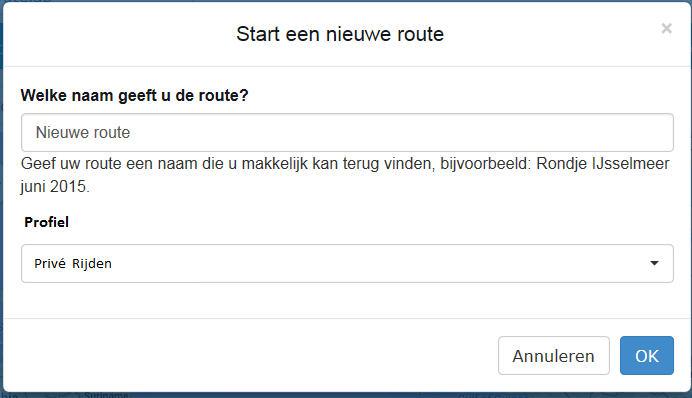 ProfielnaamPrivacymodusRoute typeKaartStandaardPrivé  RijdenPrivéRijdenGoogleJaPrivé FietsenPrivéFietsenMapQuestNeePrivé WandelenPrivéWandelenOpenstreetMapNeeOpenbaar RijdenOpenbaarRijdenGoogleNee